Муниципальное автономное общеобразовательное учреждение «Средняя общеобразовательная школа № 18»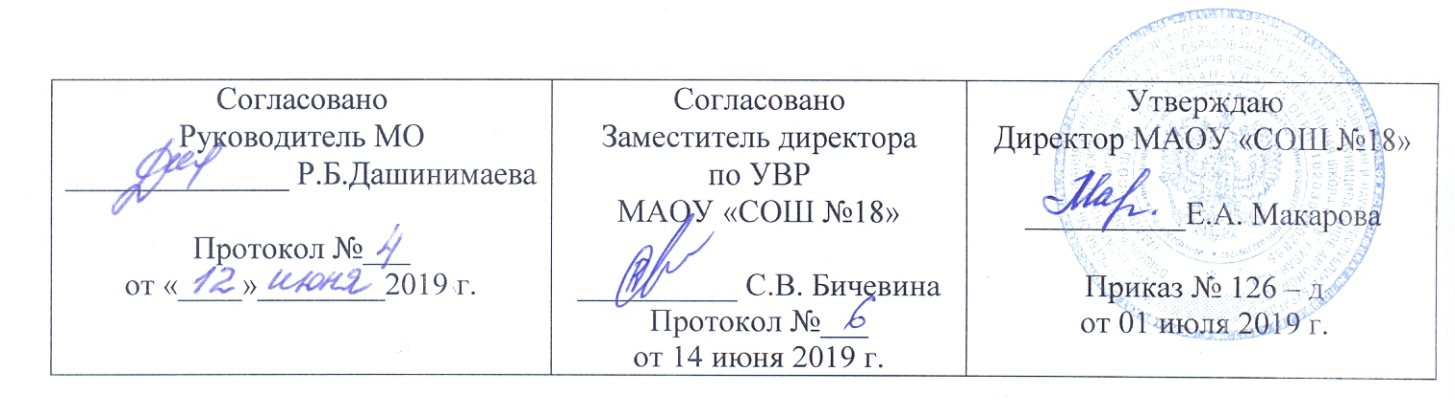 Рабочая программа учебного предмета (курса)«Русский язык»2 а классСоставитель программы:Захарова Галина Геннадьевна, учитель начальных классов.г. Улан-Удэ2019-2020 уч.г.2.Пояснительная записка       Курс русского языка в начальной школе – часть единого непрерывного курса обучения, поэтому он ориентирован на предмет и цели обучения русскому языку в основной школе.        В начальном обучении предмет «Русский язык» занимает ведущее место, так как направлен на формирование функциональной грамотности и коммуникативной компетенции младших школьников, при этом значение и функции предмета «Русский язык» носят универсальный, обобщающий характер, поскольку успехи в изучении русского языка во многом определяют качество подготовки ребенка по другим школьным предметам.         Цель определяется как развитие личности ребёнка на основе формирования учебной    средствами предмета «Русский язык».- формирование у учащихся представления о языке как составляющей целостной научной картины мира; знаково-символического и логического мышления на базе основных положений науки о языке (познавательная цель);- формирование коммуникативной компетенции (социокультурная цель)В соответствии с этой целью ставятся задачи:1) развитие у детей патриотического чувства по отношению к родному языку: любви и интереса к нему, осознания его красоты и эстетической ценности гордости и уважения к языку как части русской национальной культуры;2) осознание себя носителем языка, языковой личностью, которая находится в постоянном диалоге (через язык и созданные на нём тексты) с миром и с самим собой;3) формирование у детей чувства языка;4) воспитание потребности пользоваться всем языковым богатством, совершенствовать свою устную и письменную речь, делать её правильной, точной, богатой;5) сообщение необходимых знаний и формирование умений и навыков, необходимых для того, чтобы правильно, точно и выразительно говорить, читать, писать и слушать на родном языке.      Общая характеристика учебного предмета:         Обучение русскому языку в начальной школе представляет собой первоначальный этап системы обучения родному языку. На данном этапе осуществляется не только подготовка к изучению языка (период обучения грамоте), но и изучение языка на понятийном уровне, доступном детям 6-10 лет. Специфика начального курса русского языка заключается в его тесной взаимосвязи с литературным чтением. Эти два предмета представляют собой единый филологический курс, в котором изучение родного языка сочетается с первоначальным литературным образованием и обучением чтению. Русский язык является для младших школьников основой всего процесса обучения, средством развития их мышления, воображения, интеллектуальных и творческих способностей, основным каналом социализации личности. Изучение русского языка в начальных классах — первоначальный этап системы лингвистического образования и речевого развития, обеспечивающий готовность выпускников начальной школы к дальнейшему образованию.Актуальность программы – Язык по своей специфике и социальной значимости явление уникальное: он является средством общения и воздействия, средством хранения и усвоения знаний, средоточием духовной культуры народа, основной формой проявления национального и личностного самосознания и, наконец, первоэлементом художественной литературы как словесного искусства. В силу этого обстоятельства язык имеет только ему присущий статус среди других школьных предметов.Курс русского языка в начальной школе - часть единого непрерывного курса обучения, поэтому он ориентирован на предмет и цели обучения русскому языку в основной школе. Предметом обучения в основной школе является современный русский литературный язык в его реальном функционировании.Исходя из этого, назначение предмета «Русский язык» в начальной школе состоит в том, чтобы заложить основу формирования функционально грамотной личности, обеспечить языковое и речевое развитие ребёнка, помочь ему осознать себя носителем языка.Принципы отбора содержания материала программы: принцип интеграции, краеведческий принцип, доступность, научность, наглядность, вариативность, минимакс, принцип поступательности, сознательности. принцип дифференцированного подхода.Нормативно-правовые документы:Конституция РФ.Федеральный закон от 29.12.2012 № 273-ФЗ "Об образовании в Российской Федерации".Закон Республики Бурятия от 13.12.2013 № 240-V«Об образовании в Республике Бурятия»Федеральный государственный образовательный стандарт начального общего образования, утв. приказом Минобрнауки России от 06.10.2009 № 373 с изменениями от 26 ноября 2010 г., 22 сентября 2011 г., 18 декабря 2012Примерная программа начального общего образования. Предмет "Русский язык", 2 классСанитарно-эпидемиологических правил и нормативов  СанПиН 2.4.2.2821-10"Санитарно-эпидемиологические требования к условиям и организации обучения в общеобразовательных учреждениях" (Постановление Главного государственного санитарного врача Российской Федерации от 29 декабря 2010 г. N 189 ).Устав МАОУ « СОШ №18» .Образовательная программа начального общего образования МАОУ «СОШ №18».Локальные акты  МАОУ « СОШ №18».3. Описание места учебного предмета в учебном плане.  «Русский язык» входит в предметную область «Филология». Федеральный базисный учебный  план во 2-4 классах по 4 часа в неделю по 136 часов в год (34 недели)4. Количество часов во втором классе 34 учебные недели по 4 часа в неделю. Объём учебного времени в год составляет 136часов. 5. Характеристика  младшего  школьного возраста.         Младший школьный возраст – это возраст, когда ребёнок проходит первый этап школьного образования. Его границы исторически подвижны. В настоящее время в нашей стране он охватывает период с 6,5 до 11 лет.
Главной чертой этого возрастного периода является смена ведущей деятельности, переход от игры к систематическому, социально организованному учению. Смена ведущей деятельности – не одномоментный переход, а процесс, занимающий у разных детей различное время. Поэтому на протяжении всего младшего школьного возраста игровая деятельность во всех её разновидностях продолжает оставаться  важной для психического развития. Тем более, что в современных условиях многие дошкольники к моменту начала школьного обучения не овладевают высшими уровнями игры (игра-драматизация, режиссёрская игра, игра по правилам). На начальном этапе школьного образования формируется система учебных и познавательных мотивов, умение принимать, сохранять и реализовать учебные цели. В процессе их  реализации ребёнок  учится планировать, контролировать и оценивать собственные учебные действия и их результат. Успешность смены ведущей деятельности обеспечивают складывающиеся к концу дошкольного детства  возрастные предпосылки, от наличия которых зависит готовность ребёнка к школьному обучению. В отличие от дошкольника, младший школьник обладает достаточной физической выносливостью, позволяющей осуществлять учебную деятельность, требующую значительного умственного напряжения, длительной сосредоточенности. Эмоционально младший школьник впечатлителен и отзывчив, но более уравновешен, чем дошкольник. Он уже может в достаточной степени управлять проявлениями своих чувств, различать ситуации, в которых их необходимо сдерживать. В этом возрасте ребёнок приобретает опыт коллективной жизни, для него существенно возрастает значимость межличностных и деловых отношений. С  подобным опытом во многом связана самооценка младшего школьника – он оценивает себя так, как оценивают его «значимые другие». Для младшего школьника, как и для дошкольника, такими  значимыми людьми являются прежде всего взрослые.  Особое место в жизни  ученика начальной школы  занимает учитель. В этом возрасте   он для ребёнка  - образец действий, суждений и оценок.  От него  решающим образом зависит  и принятие  позиции ученика, и мотивация учебной деятельности, и самооценка ребёнка.  Основными психологическими новообразованиями младшего школьного возраста являются произвольность психических процессов и способность к самоорганизации собственной деятельности. Полноценным итогом начального обучения  являются основы понятийного мышления с характерной для него критичностью, системностью и умением понимать разные точки зрения, а также желание и умение учиться. Эти новообразования к концу начальной школы должны проявляться в работе класса или внеклассной учебной общности, но не в индивидуальных действиях каждого ученика. Виды деятельности  младшего школьника:Совместно-распределенная учебная деятельность (коллективная дискуссия, групповая работа) Игровая деятельность (высшие виды игры – игра-драматизация, режиссёрская игра, игра с правилами)Творческая деятельность (художественное творчество, конструирование, социально значимое проектирование и др.)Трудовая деятельность (самообслуживание, участие в общественно-полезном труде, в социально значимых трудовых акциях )Спортивная деятельность (освоение основ физической культуры, знакомство с различными видами спорта, опыт участия в спортивных соревнованиях).Конкретные виды  деятельности младших школьников, которые реализуются в образовательном учреждении, определяются самим образовательным учреждением совместно с заинтересованными участниками образовательного процесса. Задачи, решаемые младшими  школьниками в разных видах  деятельности  сделать первые шаги в овладении основами понятийного мышления (в освоении содержательного обобщения, анализа, планирования и рефлексии);научиться самостоятельно конкретизировать поставленные учителем цели и искать средства их решения; научиться контролировать и оценивать свою учебную работу и продвижение в разных видах деятельности;овладеть коллективными формами учебной работы и соответствующими социальными навыками;полностью овладеть высшими видами игры (игра-драматизация, режиссёрская игр, игра по правилам.) Научиться удерживать свой замысел, согласовывать его с партнёрами по игре, воплощать в игровом действии. Научиться удерживать правило и следовать ему;научиться создавать собственные творческие замыслы и доводить их до воплощения в творческом продукте. Овладевать средствами и способами воплощения собственных замыслов;приобрести навыки самообслуживания, овладеть простыми трудовыми действиями и операциями на уроках труда и в социальных практиках;приобрести опыт взаимодействия со взрослыми и детьми, освоить основные этикетные нормы, научиться правильно выражать свои мысли и чувства.6.Обоснование целесообразности изменений в программе: программа конкретизирована для 2 -го класса, так как программа рассчитана на 1 – 4 классы.7. Описание  ценностных ориентиров содержания учебного предмета.Ведущая идея курса русского языка – изучение русского языка с позиций духовной и культурно-исторической ценности. Данная программа направлена:На личностное, духовно-нравственное, эмоциональное, интеллектуальное развитие младшего школьника, формирование его индивидуальности;  на становление всех форм общения – говорения, письма, слушания, чтения; на познание окружающего мира и самого себя.Ценность общения –  признание возможности общения, как величайшей ценности.Ценность языка – признание литературного русского языка, как эталона общения, направленное на расширение активного словаря учащихся, неприятие ненормативной лексики.Ценность добра – направленность человека на развитие и сохранение жизни, через сострадание и милосердие как проявление высшей человеческой способности - любви.Ценность истины – это ценность научного познания как части культуры человечества, разума, понимания сущности бытия, мироздания.Ценность семьи как первой и самой значимой для развития ребёнка социальной и образовательной среды, обеспечивающей преемственность культурных традиций народов России  от поколения к поколению и тем самым жизнеспособность российского общества.Ценность труда и творчества как естественного условия человеческой жизни, состояния нормального человеческого существования.Ценность социальной солидарности как признание прав и свобод человека, обладание чувствами справедливости, милосердия, чести, достоинства по отношению к себе и к другим людям.Ценность гражданственности – осознание человеком себя как члена общества, народа, представителя страны и государства.Ценность патриотизма  одно из проявлений духовной зрелости человека, выражающееся в любви к России,  народу, языку, малой родине, в осознанном желании служить Отечеству.8. Личностные, метапредметные и предметные результаты освоения  учебного предмета, курса.Личностными результатами изучения предмета «Русский язык» являются следующие умения и качества:– эмоциональность; умение осознавать и определять(называть) свои эмоции;– эмпатия – умение осознавать и определять эмоции других людей; сочувствовать другим людям, сопереживать;– чувство прекрасного – умение чувствовать красоту и выразительность         речи, стремиться к совершенствованию собственной речи;Регулятивные УУД:– самостоятельно формулировать тему и цели урока;– составлять план решения учебной проблемы совместно с учителем;– работать по плану, сверяя свои действия с целью, корректировать свою деятельность;Познавательные УУД:– вычитывать все         виды         текстовой информации: фактуальную, подтекстовую, концептуальную;– пользоваться разными видами чтения: изучающим, просмотровым, ознакомительным;– извлекать         информацию, представленную в разных формах сплошной текст; несплошной текст – иллюстрация, таблица, схема);Коммуникативные УУД:– оформлять свои мысли в устной и письменной форме с учётом речевой ситуации;– адекватно использовать речевые средства для решения различных коммуникативных задач; владеть монологической и диалогической формами речи.– высказывать и обосновывать свою точку зрения;9. Содержание программы (136 ч)Наша речь (3ч)Виды речи. Требования к речи. Диалог и монолог.Текст (3 ч)Текст. Признаки текста. Тема и главная мысль текста. Части текста. Построение текста. Воспроизведение текста.Предложение (10 ч)Предложение. Члены предложения. Связь слов в предложении.Краеведение:  Составление предложений  на тему «Моя Родина»Свободный диктант с самопроверкой «Реки нашей Родины».Слова, слова, слова… (15 ч)Слово и его значение. Синонимы и антонимы. Однокоренные слова. Слог. Ударение. Перенос слова. Ударение словесное и логическое. Перенос слова по слогам.Звуки и буквы (45ч)Звуки и буквы (повторение, уточнение). Русский алфавит, или Азбука. Гласные звуки. Правописание слов с безударным гласным звуком в корне слова. Согласные звуки. Согласный звук [й] и буква  «и краткое». Слова  с удвоенными согласными.  Твердый и мягкий согласные звуки и буквы для их обозначения. Мягкий знак (ь). Правописание буквосочетаний с шипящими звуками. Звонкие и глухие согласные звуки. Правописание слов с парными по глухости-звонкости согласными на конце слова и перед согласным. Разделительный мягкий знак (ь).Части речи (45ч)Части речи. Имя существительное. Одушевленные и неодушевленные имена существительные. Собственные и нарицательные имена существительные. Число имен существительных. Глагол. Глагол как часть речи. Число глагола. Текст-повествование и роль в нем глаголов. Имя прилагательное. Имя прилагательное как часть речи. Единственное и множественное число имен прилагательных. Текст-описание и роль в нем имен прилагательных. Местоимение. Личное местоимение как часть речи. Текст-рассуждение. Предлоги.Краеведение:  «Моя любимая школа»Повторение (15 ч) Организация внеурочной деятельности по предмету: Внеурочная деятельность по предмету осуществляется в течение учебного года. Проводятся во время каникул интеллектуальные игры «Хочу всё знать!» (I полугодие), «Поле чудес» (II полугодие). Для учащихся 2-х классов во внеурочное время проводятся занятия по учебно-исследовательской деятельности, что дает им возможность участвовать в НПК «Шаг в будущее» ( школьный уровень), в различных конкурсах по русскому языку.Тематическое планирование с определением основных видов учебной деятельности.11.Планируемые результаты изучения учебного предмета:В результате изучения русского языка обучающийся  должен знать/понимать: - названия и  порядок букв  русского алфавита,  признаки гласных и согласных звуков,    ударные и безударные гласные, согласные твёрдые и мягкие, глухие и звонкие, способы обозначения  мягкости согласных на письме гласными  буквами (и, е, ё, ю, я)  и  (ь)   мягким  знаком,  правила переноса слов.  Уметь:- писать текст  объёмом  35 – 45 слов;- делить слова на слоги,  выделять ударный слог;писать заглавную букву  в именах,  фамилиях,  отчествах  людей,  названиях городов,   деревень,  улиц,  кличках животных;- писать слова с буквосочетаниями  жи – ши,  ча – ща,  чу – щу, чк, чн, щн;- находить способ  проверки написания двухсложных  слов  (в том числе по словарю); - писать слова с двойными согласными,  с разделительным мягким знаком;- писать раздельно предлоги  со словами;- анализировать  и  кратко характеризовать  звуки речи, состав  слова;- распознавать  изученные части речи;- различать слово и предложение, устанавливать связь слов в предложении, выделять   главные члены предложения;- составлять предложение по вопросу, по опорным словам,  по сюжетному рисунку,   на определённую тему;- употреблять заглавную букву  в начале предложения,  ставить знаки препинания в конце    предложения;- писать  изложение объёмом   35 – 45 слов по вопросам под руководством учителя;- составлять текст по опорным словам, по сюжетному рисунку  и  записывать  3 – 4    предложения  из составленного  текста.Использовать  приобретённые  знания  и  умения  в практической  повседневной  жизни для: • адекватного восприятия звучащей речи (высказывания взрослых и сверстников,      детских радиопередач, аудиозаписей и др.);•  работы со словарем (алфавит);•  соблюдения орфоэпических норм;•  создания  в устной и письменной форме несложных текстов по  интересующей    младшего     школьника тематике;• овладения нормами русского речевого этикета в ситуациях  повседневного общения  (приветствие, прощание, благодарность).Требования к уровню подготовки учащихсяВ результате изучения русского языка во втором классе учащиеся  научатся:понимать, что предложение - это основная единица речи;понимать термины «повествовательные предложения», «вопросительные предложения», «побудительные предложения»; грамматические особенности предложений, различных по цели высказывания;различать предложения по интонации (восклицательные, невосклицательные, вопросительные);оформлять предложения в устной и письменной речи (интонация, пауза, знаки препинания: точка, вопросительный и восклицательный знаки);различать признаки текста и типы текстов (повествование, описание);различать главные члены предложения;понимать, что слова в предложении связаны по смыслу и по форме;различать словосочетание и предложение;понимать лексическое и грамматическое значение (вопрос) имени существительного, имени прилагательного, глагола;понимать особенности употребления в предложении имени существительного, прилагательного, глагола, предлога;понимать термины «корень слова», «однокоренные слова», «разные формы слова»;различать слабую и сильную позиции гласных и согласных в корне слова (без терминологии);использовать способы проверки обозначения на письме гласных и согласных звуков в слабой позиции в корне слова;давать фонетическую характеристику гласных и согласных звуков;понимать назначение букв Е, Ё, Ю, Я;различать деление слов на слоги и для переноса;понимать влияние ударения на смысл слова;различать звуки [и] и [й] и буквы, их обозначающие;различать парные и непарные согласные по звонкости и глухости, по твёрдости и мягкости; обозначать мягкость согласных на письме;понимать роль разделительного мягкого знака в слове;правильно  употреблять прописную букву.Учащиеся получит возможность научиться:- анализировать свою и чужую речь при слушании себя и речи товарищей (при ответах на поставленный учителем вопрос, при устном или письменном высказывании) с точки зрения правильности, точности, ясности содержания;- составлять небольшие высказывания по результатам наблюдений за фактами и явлениями языка; на определённую тему;- составлять текст (отзыв) по репродукциям картин художников (помещённых в учебнике);- письменно излагать содержание прочитанного текста (после предварительной подготовки) по вопросам;- проверять правильность своей письменной речи, исправлять допущенные орфографические ошибки, замечать и исправлять неточности в содержании и оформлении.- осуществлять звуко-буквенный разбор простых по составу слов с помощью заданного в учебнике алгоритма;- различать однокоренные слова и формы одного и того же слова;- различать однокоренные слова и слова с омонимичными корнями, однокоренные слова и синонимы;- подбирать однокоренные слова и формы слов с целью проверки изучаемых орфограмм в корне слова.- опознавать предложения распространённые и нераспространённые; составлять такие предложения, распространять нераспространённые предложения второстепенными членами;- находить предложения с обращениями.12. Учебно-методическое обеспечение:Канакина В.П. Русский язык: Учебник: 2 класс: В 2 ч. – М.: Просвещение, 2019.Канакина В.П. Русский язык: Рабочая тетрадь: 2 класс. - М.: Просвещение, 2019.Канакина В. П., Горецкий В. Г. Русский язык. Методическое пособие. 2 классВ.П.Канакина Работа с трудными словами. М.: Просвещение 20175.Т.Н.Ситникова, И.Ф. Яценко. Поурочные разработки по русскому языку. 2 класс Москва     «Вако» 2016г.Электронное приложение к учебнику В.П.Канакиной, В.Г.Горецкого 13. Материально-техническое обеспечение:       1.	Канакина В. П., Горецкий В. Г. Русский    язык. Учебник 2 класс. В 2ч. Ч. 1.       2.	Канакина В. П., Горецкий В. Г. Русский    язык. Учебник 2 класс. В 2 ч. Ч. 2.       3.Канакина В. П. Русский язык.  Рабочая тетрадь.  2 класс. В 2 ч. Ч.1.       4.Канакина В. П. Русский язык. Рабочая тетрадь. 2 класс. В 2 ч. Ч. 2.       5.Электронное приложение к учебнику В.П.Канакиной, В.Г.ГорецкогоМетодические пособия	1.Канакина В. П., Щёголева Г. С. Русский язык. Сборник диктантов и самостоятельных работ. 1-4 классы.2. Канакина В. П. Работа с трудными словами. 1-4 классыПечатные пособия:Таблицы   к   основным   разделам   грамматического   материала, содержащегося в программе по русскому языку. Наборы   сюжетных   (предметных)   картинок   в   соответствии с тематикой, определённой в программе по русскому языку (в том числе и в цифровой форме).Словари    по   русскому   языку:    толковый    словарь,    словарь фразеологизмов, морфемный и словообразовательный словари. Репродукции картин в соответствии с тематикой и видами работы, указанными в программе и методических пособиях по русскому языку (в том числа, и в цифровой форме).Технические средства обученияКлассная доска с набором приспособлений для крепления таблиц, постеров и картинок. Настенная  доска  с   набором   приспособлений  для   крепления картинок. Мультимедийный проектор. Компьютер. Интерактивная доска. Сканер, принтер. Учебно- практическое оборудование: Ученические одно- и двухместные столы с комплектом стульев. Стол учительский. Шкафы для хранения учебников, дидактических материалов, пособий и пр.Настенные доски для вывешивания иллюстративного материала. Подставки для книг, держатели для схем и таблиц и т. п.14. Контрольно-измерительные материалы:1. Канакина В. П., Щёголева Г. С. Русский язык. Сборник диктантов и самостоятельных работ. 1-4 классы.2. Голубь В.Т. Зачетная тетрадь. Тематический контроль знаний учащихся. Русский язык. 2 класс. Практическое пособие для начальной школы. – Воронеж: ИП Лакоценина Н.А., 2017.Голубь В.Т. Итоговое тестирование. Математика. Русский язык. 2 класс. Контрольно-измерительные материалы. – Воронеж: ИП Лакоценина Н.А., 2015.Крылова О.Н. Русский язык: итоговая аттестация: 2 класс: типовые текстовые задания. – М.: Экзамен, 2018.Логинова О.Б., Яковлева С.Г. Мои достижения. Итоговые комплексные работы. 2 класс. – М.: Просвещение, 2016.15. Список литературы:литература, использованная при составлении программы:1.Канакина В. П., Горецкий В. Г. и др. Русский язык. Рабочие программы. 1—4 классы2.С.В. Анащенкова, М.А. Бантова, А.А.Плешаков и др. Сборник рабочих программ. М.: Просвещение 2011г.3. В.П. Канакина, В.Г.Горецкий Русский язык. Учебник. М.: Просвещение 2019г.4. В.П. Канакина Русский язык. Рабочая тетрадь М.: Просвещение 2019г.5.В.П.Канакина,В.Г.Горецкий. Русский язык. Методическое пособие М.: Просвещение 2016г.6.Электронное сопровождение к учебнику «Русский язык» 2 класс7.В.П. Канакина, Г.С.Щёголева Русский язык. Сборник диктантов и самостоятельных                            работ.1-4 классы. М.: Просвещение 2018г.литература, рекомендованная для учащихся:1.Канакина В. П., Горецкий В. Г. Русский    язык. Учебник 2 класс. В 2ч. Учебник. М.: Просвещение 2019г. Канакина В. П. Русский язык.  Рабочая тетрадь.  2 класс. В 2 ч. М.: Просвещение 2019г Русский язык. Курс начальной школы в таблицах Минск «Современная школа» 2015.Словари по русскому языку: толковый, орфографический, фразеологизмов, морфемный и  словообразовательный В.В.Волина Веселая грамматика. М.: Знание,2016г.16. Календарно-тематический план:Список тем творческих, проектных работ:Проект «И в шутку и всерьёз». Создание нового информационного объекта — занимательных заданий по русскому языку Проект «Пишем письмо».Проект  «Рифма».  Проект «В словари — за частями речи!».Наименование разделов программыКоличество часов на разделВиды учебной деятельностиВиды контроляНаша речь3Рассуждать о значении языка и речи в жизни людей, о роли русского языка в жизни и общении.Анализировать речь людей (при анализе текстов). Наблюдать за особенностями собственной речи и оценивать её. Различать устную, письменную речь и речь про себя. Работать с памяткой «Как научиться правильно списывать предложениеОтличать диалогическую речь от монологической. Использовать в речи диалог и монолог. Участвовать в учебном диалоге.Соблюдать в речи правила речевого этикета, оценивать свою речь на предмет её вежливости и доброжелательности по отношению к собеседнику. Работать со страничкой для любознательных. Знакомиться с этимологией слов диалог и монолог. Составлять по рисункам диалог и монолог.Оценивать результаты выполненного задания «Проверь себя» по учебнику и электронному приложениюФронтальныйТекст3Отличать текст от других записей по его признакам.Осмысленно читать текст.Определять тему и главную мысль текста.Соотносить текст и заголовок. Подбирать заголовок к заданному тексту.Составлять текст по заданной теме.Выделять части текста и обосновывать правильность их выделения. Выбирать ту часть текста, которая соответствует заданной коммуникативной задаче.Передавать устно содержание прочитанного текста-образца или составленного текста.Создавать устный и письменный текст в соответствии с поставленной коммуникативной задачей.Составлять рассказ по рисунку, данному началу и опорным словам.Оценивать результаты выполненного задания «Проверь себя» по учебнику и электронному приложениюСамостоятельная работа,  входной диктант.                                        Предложение10Отличать предложение от группы слов, не составляющих предложение.
Определять границы предложения в деформированном тексте, выбирать знак для обозначения конца предложения.
Обосновывать выбор знака препинания в конце предложения.Соблюдать в устной речи логическое (смысловое) ударение и интонацию конца предложения.
Составлять предложения из слов.
Составлять (устно и письменно) ответы на вопросы.Употреблять заглавную букву в начале предложения и необходимый
знак препинания в конце предложения.
Писать слова в предложении раздельно.Находить главные члены (основу) предложения.
Обозначать графически грамматическую основу.Различать и выделять главные и второстепенные члены предложения.Обосновывать правильность выделения подлежащего и сказуемого.
Анализировать схему и составлять по ней сообщение о главных членах
предложения.Обсуждать алгоритм выделения в предложении подлежащего и сказуемого.Различать распространённое (с второстепенными членами) и нераспространённое (без второстепенных членов) предложения. Составлять нераспространённые и распространённые предложения. Распространять нераспространённые предложения.Устанавливать при помощи вопросов связь слов между членами предложения.Составлять предложение из деформированных слов (слов, не связанных по смыслу).Рассматривать репродукцию картины И. С. Остроухова «Золотая осень» в «Картинной галерее» учебника.Составлять рассказ по репродукции картины И. С. Остроухова «Золотая осень», используя данное начало и опорные слова.Самостоятельная работа, диктант Взаимопроверка, словарный диктант, контрольное списывание                                        Слова, слова, слова15Определять значение слова по толковому словарю. Объяснять лексическое значение слова. Находить в тексте незнакомые слова. Классифицировать слова по тематическим группам.Распознавать многозначные слова, слова в прямом и переносном значениях.Работать со страничкой для любознательных. Наблюдение над этимологией слова лопата.Работать с толковым и орфографическим словарями.Создавать в воображении яркие словесные образы, рисуемые авторамив пейзажных зарисовках.Оценивать эстетическую сторону речевого высказывания.Распознавать среди данных пар слов синонимы, антонимы.
Подбирать к слову синонимы, антонимы.Работать со страничкой для любознательных. Знакомиться с этимологией слов синоним и антоним.Работать со словарями синонимов и антонимов учебника. Находить
нужную информацию о слове в этих словарях.Определять смысловое значение пословиц и соотносить их с определёнными жизненными ситуациями.Анализировать речевые высказывания с использованием в них языковых средств.Подбирать заголовок к тексту. Излагать письменно содержание текста
по данным вопросам.Оценивать результаты выполненного задания «Проверь себя» по учебнику и электронному приложению.Находить однокоренные слова в тексте и среди других слов.
Выделять корень в однокоренных словах, различать однокоренные слова
и синонимы, однокоренные слова и слова с омонимичными корнями.
Группировать однокоренные слова с разными корнями.
Доказывать правильность выделения корня в однокоренных словах.
Работать с памяткой «Как найти корень слова».Подбирать однокоренные слова к данному слову и выделять в них корень.	Работать со словарём однокоренных слов учебника.Текущий, индивидуальный, Списывание тематическийЗвуки и буквы45Различать звуки и буквы.Осознавать смыслоразличительную роль звуков и букв в слове. Распознавать условные обозначения звуков речи.
Сопоставлять звуковое и буквенное обозначения слова.
Наблюдать модели слов (звуковые и буквенные), анализировать их.Объяснять, где могут пригодиться знания об алфавите. Называть буквы правильно и располагать их в алфавитном порядке. Классифицировать буквы по сходству в их названии, по характеристике звука, который они обозначают.Определять положение заданной буквы в алфавите: ближе к концу, к середине, к началу, называть соседние буквы по отношению к заданной.Работать с памяткой «Алфавит».Располагать заданные слова в алфавитном порядке.Использовать знание алфавита при работе со словарями. Сопоставлять случаи употребления заглавной (прописной) и строчной буквы в словах.Использовать правило написания имён собственных и первого слова в предложении.Работать со страничками для любознательных (знакомство со сведениями из истории русского языка: о самых молодых буквах в алфавите, о прописных и строчных буквах и др.)Составлять рассказ по репродукции картины 3. Е. Серебряковой «За обедом», используя опорные слова (под руководством учителя).Находить в слове гласные звуки. Объяснять особенности гласных звуков.Правильно произносить гласные звуки.Различать гласные звуки и буквы, обозначающие гласные звуки. Работать с памяткой «Гласные звуки и буквы для их обозначения». Определять «работу» букв, обозначающих гласные звуки в слове. Соотносить количество звуков и букв в таких словах, как клюв, юла, поют.Объяснять причины разного количества звуков и букв в слове. Соотносить звуковой и буквенный состав слов (роса, якорь). Определять качественную характеристику гласного звука: гласный ударный или безударный.Работать со страничкой для любознательных. Знакомство со сведениями из истории русского языка (о букве э). Наблюдать, из каких языков пришли в нашу речь слова.Работать с текстом. Определять тему и главную мысль текста. Составлять и записывать ответы на вопросы к тексту с опорой на текст и рисунок.Определять безударный гласный звук в слове и его место в слове. Находить в двусложных словах букву безударного гласного звука, написание которой надо проверять. Различать проверочное и проверяемое слова.Подбирать проверочные слова путём изменения формы слова и подбора однокоренного слова (слоны — слон, слоник; трава — травы, травка).Наблюдать над единообразным написанием корня в однокоренных словах.Использовать правило при написании слов с безударным гласным в корне.Планировать учебные действия при решении орфографической задачи (обозначение буквой безударного гласного звука в слове), определять пути её решения, решать её в соответствии с изученным правилом. Объяснять правописание слова с безударным гласным в корне, пользуясь алгоритмом проверки написания.Различать проверяемые и непроверяемые орфограммы. Запоминать написание непроверяемой орфограммы безударного гласного звука в словах, предусмотренных программой 1 и 2 классов.Работать с орфографическим словарём учебника: находить слова с изучаемой орфограммой и проверять написание слова по орфографическому словарю.Подбирать примеры слов с изучаемой орфограммой.Работать со страничками для любознательных. Знакомство со сведениями о происхождении слов орфограмма, малина, земляника. Объяснять, когда в речи употребляют образные выражения (фразеологизмы): язык заплетается, воробью по колено и др. Составлять текст из предложений.Составлять рассказ по репродукции картины С. А. Тутунова «Зима пришла. Детство» (под руководством учителя).Оценивать свои достижения при выполнении заданий «Проверь себя» в учебнике и по электронному приложению.Находить в слове согласные звуки.
Правильно произносить согласные звуки.Различать согласные звуки и буквы, обозначающие согласные звуки.
Работать с памяткой «Согласные звуки русского языка».Составлять предложения из слов, данных в начальной форме, из составленных предложений — рассказ в соответствии с рисунком.Различать согласный звук [й'] и гласный звук [и].
Различать способы обозначения согласного звука [й'] буквами.
Работать со страничкой для любознательных: знакомство со сведениями
о звуке-невидимке [й'].Использовать правило при переносе слов с буквой «и краткое» (чай-ка).Наблюдать над произношением и правописанием слов с удвоенными согласными.Использовать правило переноса слов с удвоенными согласными (ванна).Составлять рассказ по репродукции картины А. С. Степанова «Лоси» и опорным словам, записывать составленный рассказ.Находить совместно со сверстниками и взрослыми информацию (занимательные задания) в учебнике, сборнике дидактических материалов, рабочей тетради и других источниках и создавать свои занимательные задания. Участвовать в презентации занимательных заданий.Определять и правильно произносить мягкие и твёрдые согласные звуки.Различать твёрдые и мягкие согласные звуки (парные и непарные). Объяснять, как обозначена мягкость согласных на письме. Работать с памяткой «Как подготовиться к письму по памяти». Планировать учебные действия при письме по памяти.Соотносить количество звуков и букв в таких словах, как огонь, кольцо. Объяснять причины расхождения количества звуков и букв в этих словах.Подбирать примеры слов с мягким знаком (ь). Переносить слова с мягким знаком (паль-цы, паль-то). Обозначать мягкость согласного звука мягким знаком на конце слова и в середине слова перед согласным (день, коньки).Оценивать свои достижения при выполнении заданий «Проверь себя» в учебнике и по электронному приложению.Фронтальный индивидуальный, объяснительный диктант, тематический, тест, контрольный диктантЧасти речи45Распознавать имя существительное среди других частей речи по обобщённому лексическому значению и вопросу.Обосновывать отнесение слова к имени существительному. Объяснять лексическое значение слов-имён существительных. Обогащать собственный словарь именами существительными. Работать со страничкой для любознательных: знакомство с лексическим значением имён существительных.Различать одушевлённые и неодушевлённые имена существительные с опорой на вопросы кто? и что?, подбирать примеры таких существительных.Классифицировать имена существительные одушевлённые и неодушевлённые по значению и объединять их в тематические группы.Различать собственные и нарицательные имена существительные, подбирать примеры таких существительных.Классифицировать имена существительные собственные и нарицательные по значению и объединять их в тематические группы. Писать с заглавной буквы имена собственные.Находить информацию (с помощью взрослых) из справочной литературы в библиотеке, из Интернета о происхождении своей фамилии и названии своего города (или села, посёлка, деревни).Составлять устный рассказ по репродукции картины В. М. Васнецова «Богатыри» (под руководством учителя).Составлять устный рассказ о своём домашнем животном на основе наблюдений и по вопросам учителя.к Определять число имён существительных (единственное и множественное).Изменять имена существительные по числам (книга — книги). Правильно произносить имена существительные в форме единственного и множественного числа (туфля — туфли, простыня — простыни). Работать с орфоэпическим словарём.Определять, каким членом предложения является имя существительное в предложении.Определять грамматические признаки имён существительных: одушевлённое или неодушевлённое, собственное или нарицательное; число (единственное или множественное), роль в предложении.Обосновывать правильность определения грамматических признаков имени существительного.Классифицировать имена существительные по определённому грамматическому признаку.Выбирать из ряда имён существительных имя существительное с определённым признаком.Работать с повествовательным текстом: определять его тему и главную мысль, подбирать заголовок к тексту, определять части текста, составлять ответы на данные вопросы, записывать составленный текст в соответствии с вопросами. Проверять написанный текст.Оценивать свои достижения при выполнении заданий «Проверь себя» в учебнике и по электронному приложению.Распознавать глагол среди других частей речи по обобщённому лексическому значению и вопросу.Обосновывать правильность отнесения слова к глаголу.
Классифицировать глаголы по вопросам.Распознавать имя прилагательное среди других частей речи по обобщённому лексическому значению и вопросу.Работать со страничкой для любознательных: ознакомление с историей появления названия имя прилагательное и лексическим значением имён прилагательных.Обосновывать правильность отнесения слова к имени прилагательному. Использовать в речи прилагательные различных лексико-тематических групп.Выделять из предложения словосочетания с именами прилагательными. Приводить примеры имён прилагательных.Определять, каким членом предложения является имя прилагательное.Анализировать высказывания русских писателей о русском языке.Подбирать имена прилагательные — сравнения для характеристики качеств, присущих людям и животным.Определять число имён прилагательных, распределять имена прилагательные в группы в зависимости от их числа, изменять прилагательные по числам.Соблюдать литературные нормы употребления в речи таких слов и их форм, как кофе, мышь, фамилия, шампунь и др.Определять грамматические признаки имени прилагательного: связь с именем существительным, число (единственное или множественное), роль в предложении.Распознавать текст-описание.Наблюдать над ролью имён прилагательных в тексте-описании.Составлять текст-описание на основе личных наблюдений (коллективное обсуждение плана подготовительной работы).Составлять текст-описание натюрморта по репродукции картины Ф. П. Толстого «Букет цветов, бабочка и птичка» (под руководством учителя).Оценивать свои достижения при выполнении заданий «Проверь себя» в учебнике и по электронному приложению.Распознавать личные местоимения (в начальной форме) среди других слов и в предложении.Различать местоимения и имена существительные.Заменять повторяющиеся в тексте имена существительные личными местоимениями.Составлять из предложений текст, подбирать к нему заголовок, записывать составленный текст.Составлять по рисункам диалоги. Находить в диалогической речи местоимения и определять их роль в высказываниях.Распознавать текст-рассуждение.Создавать устные и письменные тексты-рассуждения.Работать с текстом: определять тип текста, тему и главную мысль, выделять части в тексте-рассуждении, записывать текст по частям. Оценивать свои достижения при выполнении заданий «Проверь себя» в учебнике и по электронному приложению.Узнавать предлоги в устной и письменной речи. Правильно употреблять предлоги в речи (прийти из школы).Раздельно писать предлоги со словами.Определять число имён прилагательных, распределять имена прилагательные в группы в зависимости от их числа, изменять прилагательные по числам.Соблюдать литературные нормы употребления в речи таких слов и их форм, как кофе, мышь, фамилия, шампунь и др.Определять грамматические признаки имени прилагательного: связь с именем существительным, число (единственное или множественное), роль в предложении.Распознавать глагол среди других частей речи по обобщённому лексическому значению и вопросу.Обосновывать правильность отнесения слова к глаголу.
Классифицировать глаголы по вопросам.Распознавать глаголы, употреблённые в прямом и переносном значе-
ниях.Определять, каким членом предложения является глагол в предложении.ко-тематических групп. Выбирать глаголы в соответствии с задачей речевого высказывания.Рассматривать репродукцию картины А. К. Саврасова «Грачи прилетели» по данным вопросам, обсуждать план предстоящего рассказа, составлять (под руководством учителя) по картине рассказ, записывать рассказ.Определять число глаголов, распределять глаголы по группам в зависимости от их числа, изменять глаголы по числам, приводить примеры глаголов определённого числа, употреблять глаголы в определённом числе.Соблюдать в практике речевого общения орфоэпические и лексические нормы употребления глаголов. Работа с орфоэпическим словарем.Раздельно писать частицу не с глаголом (не кричать).Определять грамматические признаки глагола: число (единственное или множественное), роль в предложении.Обосновывать правильность определения признаков глагола.Определять правильный порядок предложений, составлять текст, подбирать к нему название и записывать составленный текст.Распознавать текст-повествование.Наблюдать над ролью глаголов в повествовательном тексте. Составлять текст-повествование на предложенную тему, находить нужную информацию для ответа на вопрос к тексту и записывать ответ.Оценивать свои достижения при выполнении заданий «Проверь себя» в учебнике и по электронному приложению.Распознавать личные местоимения (в начальной форме) среди других слов и в предложении.Различать местоимения и имена существительные.Заменять повторяющиеся в тексте имена существительные личными местоимениями.Составлять из предложений текст, подбирать к нему заголовок, записывать составленный текст.Составлять по рисункам диалоги. Находить в диалогической речи местоимения и определять их роль в высказываниях.Распознавать текст-рассуждение.Создавать устные и письменные тексты-рассуждения.Работать с текстом: определять тип текста, тему и главную мысль, выделять части в тексте-рассуждении, записывать текст по частям. Оценивать свои достижения при выполнении заданий «Проверь себя» в учебнике и по электронному приложению.Фронтальный, текущий, тематический, контрольный диктант, словарный диктант, тестПовторение15Редактировать текст; восстанавливать деформированный повествовательный текст.Оценивать свои достижения при выполнении заданий «Проверь себя» в учебнике и по электронному приложению.Пользоваться толковым, орфографическим, орфоэпическим словарями, словарями антонимов и синонимов, словарём однокоренных слов. Находить полезную информацию в словарях, придумывать собственные задания, для выполнения которых потребуются словари, участвовать в презентации подготовленных задании.Фронтальный, контрольный диктантитого136№ уроковТемы и разделыКоличество часовДата по плануДата по фактуНаша речь (3ч)Наша речь (3ч)Наша речь (3ч)Наша речь (3ч)Наша речь (3ч)1Знакомство с учебником. Какая бывает речь?12Что можно узнать о человеке по его речи?13Диалог и монолог.1Текст (3ч)Текст (3ч)Текст (3ч)Текст (3ч)Текст (3ч)4Что такое текст? Тема текста.15Главная мысль текста.16Части текста. 1Предложение (10ч)Предложение (10ч)Предложение (10ч)Предложение (10ч)Предложение (10ч)7Предложение как единица речи,его назначение и признаки.18Связь слов в предложении.19Контрольное списывание.110Главные члены предложения.111Второстепенные члены предложения.112Подлежащее и сказуемое – главные члены предложения.113Распространённые и нераспространённые  предложения.114Связь слов  в предложении.115Диктант «Предложение»116Работа над ошибками.1Слова, слова, слова (15ч)Слова, слова, слова (15ч)Слова, слова, слова (15ч)Слова, слова, слова (15ч)Слова, слова, слова (15ч)17Слово и его лексическое значение.118Тематические группы слов.119Однозначные и многозначные слова.120Прямое и переносное значение  слов.121Синонимы.122Антонимы.123Родственные слова.124Корень слова. Словарный диктант125Однокоренные слова.126Ударный слог.127Перенос слов.128Перенос слов.129Р. р. Обучающее сочинение по серии картинок.130Обобщение  знаний. Проверочная работа по теме «Слово»131Контрольный диктант «Однокоренные слова»1Звуки и буквы (45ч)Звуки и буквы (45ч)Звуки и буквы (45ч)Звуки и буквы (45ч)Звуки и буквы (45ч)32Звуки и буквы. Русский алфавит или Азбука133Р.р. Сочинение по репродукции картины 3. Е. Серебряковой «За обедом».134Работа над ошибками. Гласные звуки.135Правописание слов с безударным гласным звуком в корне.136Правило обозначения буквой безударного гласного звука.137Способы проверки написания буквы, обозначающей безударный гласный звук в корне слова.138Правописание слов с безударным гласным звуком в корне слова.139Правописание слов с безударным гласным звуком в корне слова.140Буквы безударных гласных корня, которые надо запоминать.141Правописание словарных слов. Словарный диктант.142Проверяемые и непроверяемые орфограммы.143Правописание слов с проверяемыми и непроверяемыми орфограммами.144Р.р. Сочинение по репродукции картины С. А. Тутунова «Зима пришла. Детство».145Диктант «Безударные гласные»1Согласные звукиСогласные звукиСогласные звукиСогласные звукиСогласные звуки46Согласные звуки.147Согласный звук [й’] и буква й148Слова с удвоенными согласными.149Р.р. Сочинение по репродукции картины А. С. Степанова «Лоси».150Работа над ошибками. Проект «И в шутку и в серьёз»151Твёрдые и мягкие согласные звуки и буквы для их обозначения.152Твёрдые и мягкие согласные звуки и буквы для их обозначения.1Мягкий знак Мягкий знак Мягкий знак Мягкий знак Мягкий знак 53Мягкий знак (ь) как показатель мягкости согласного звука на письме.154Павописание слов с мягким знаком (ь) на конце и в середине перед согласным.155Правописание слов с мягким знаком (ь) на конце и в середине перед согласным.1Правописание буквосочетаний с шипящими звуками Правописание буквосочетаний с шипящими звуками Правописание буквосочетаний с шипящими звуками Правописание буквосочетаний с шипящими звуками Правописание буквосочетаний с шипящими звуками 56Буквосочетания с шипящими звуками.157Правописание в словах буквосочетаний чк, чн, чт, щн, нч.158Правописание в словах буквосочетаний чк, чн, чт, нч .159Диктант «Согласные звуки».160Работа над ошибками. Проект «Пишем письмо»161Буквосочетания жи—ши, ча—ща,чу—щу.162Буквосочетания жи—ши, ча—ща,чу—щу. Контрольное списывание.163Диктант «Правописание буквосочетаний с шипящими звуками».164Работа над ошибками. Проект «Рифма».165Звонкие и глухие согласные звуки.166Правописание слов с парным по глухости-звонкости согласным на конце слова или перед согласным.167Правописание парных звонких и глухих согласных на конце слова.168Проверка парных согласных. Словарный диктант.169Правописание парных звонких и глухих согласных на конце слова.170Правописание слов с парным по глухости-звонкости согласным на конце слова или перед согласным.171Правописание парных звонких и глухих согласных на конце слова. 172Р.р. Изложение текста по вопросам.173Диктант «Парные звонкие и глухие согласные»1Разделительный мягкий знакРазделительный мягкий знакРазделительный мягкий знакРазделительный мягкий знакРазделительный мягкий знак74Работа над ошибками. Разделительный мягкий знак (ь).175Правописание слов с разделительным мягким знаком (ь).176Правописание слов с разделительным мягким знаком (ь).1Части речи (45ч)Имя существительноеЧасти речи (45ч)Имя существительноеЧасти речи (45ч)Имя существительноеЧасти речи (45ч)Имя существительноеЧасти речи (45ч)Имя существительное77Части речи. Употребление частей речи в тексте.178Имя существительное как часть речи.179Одушевлённые и неодушевлённые имена существительные.180Неодушевлённые имена существительные.181Собственные и нарицательныеимена существительные.182Правописание собственных имёнсуществительных.183Правописание собственных имёнсуществительных. Названия и клички животных.184Правописание собственных имёнсуществительных. Географическиеназвания.185Единственное и множественное число имён существительных.186Изменение имён существительных по числам.187Число имён существительных.188Р.р. Подробное изложение повествовательного текста.189Обобщение знаний об именисуществительном.190Диктант «Имя существительное».1Глагол Глагол Глагол Глагол Глагол 91Глагол как часть речи. Значение глаголов в речи.192Значение глаголов в речи.193Признаки глагола. Словарный диктант.194Сочинение по репродукции картины А. К. Саврасова «Грачи прилетели».195Работа над ошибками. Единственное и множественное число глаголов.196Единственное и множественное число глаголов.197Правописание частицы не с глаголами.198Обобщение знаний о глаголе.Контрольное списывание.199Обобщение знаний о глаголе. Проверочная работа.1100Текст-повествование и роль в нём глаголов.1101Диктант «Глагол»1Имя прилагательное Имя прилагательное Имя прилагательное Имя прилагательное Имя прилагательное 102Имя прилагательное как часть речи.1103Имя прилагательное как часть речи.1104Связь имени прилагательного с именем существительным.1105Связь имени прилагательного с именем существительным1106Изменение имён прилагательных по числам.1107Единственное и множественное число имён прилагательных.1108Текст-описание и роль в нём имён прилагательных.1109Текст-описание и роль в нём имён прилагательных.Проверочная работа. 1110Р.р. Составление текста-описания по репродукции картины Ф. П. Толстого «Букет цветов, бабочка и птичка».1111Диктант «Имя прилагательное».1Местоимение Местоимение Местоимение Местоимение Местоимение 112Местоимение как часть речи.1113Местоимение как часть речи.1114Местоимение как часть речи: значение и употребление в речи.1115Текст-рассуждение.1Предлог Предлог Предлог Предлог Предлог 116Предлог как часть речи. Роль предлогов в речи.1117Правописание предлогов с именами существительными.1118Правописание предлогов с именами существительными.1119 Восстановление деформированного повествовательного текста.1120Проект «В словари — за частями речи!».1121Диктант «Предлог»1Повторение (15ч)Повторение (15ч)Повторение (15ч)Повторение (15ч)Повторение (15ч)122Текст. Типы текстов.1123Предложение. Члены предложения.1124Связь слов в предложении. Диалог.1125Слово и его лексическое значение.1126Однокоренные слова.Словарный диктант.1127Части речи.1128Части речи.1129Части речи.1130Диктант «Итоговый».1131Контрольное списывание.1132Звуки и буквы.1133Правописание парных звонких и глухих согласных на конце слова.1134Правописание слов с безударными гласными.1135Правописание слов с шипящими.1136Повторение и закрепление изученного материала.1